ContactsSandra Schneider
Responsable
sandra.schneider@admin.vs.ch
Tél. 027 606 41 31Lise Broccard et Pascal Imhof
Adjoints Valais francophone, germanophone
lise.broccard@admin.vs.ch, pascal.imhof@admin.vs.ch
Tél. 027 606 41 32/33Ludovic Coudray                          Diane Thurre-Millius
Collaborateur du BEL                     Collaboratrice Sec II 
ludovic.coudray@admin.vs.ch       diane.thurre-millius@admin.vs.ch
Tél. 027 606 41 35		    Tél. 027 606 41 37Ghislaine Bornet                           Coralie GenoletSecrétaire-assistante	Secrétaire formation professionnelleghislaine.bornet@admin.vs.ch        coralie.genolet@admin.vs.chTél. 027 606 41 30                          Tél. 027 606 41 36Daniel Rotzer et Jürgen Sarbach 
Collaborateurs formation professionnelle 
daniel.rotzer@admin.vs.ch, juergen.sarbach@admin.vs.ch
Tél. 027 606 41 31Email : bel-bsa@admin.vs.chAdresse géographique :Avenue de la Gare 44
1950  SionAdresse postale :
CP 478 - 1951 Sion    Département de l'économie et de la formation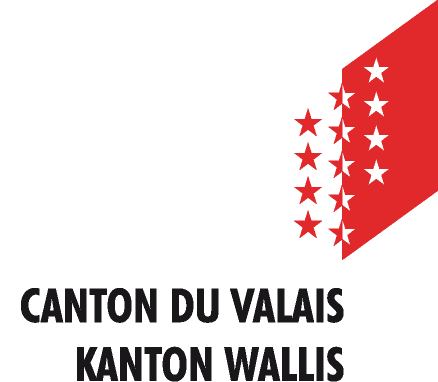     Service de l'enseignement    Bureau des Echanges Linguistiques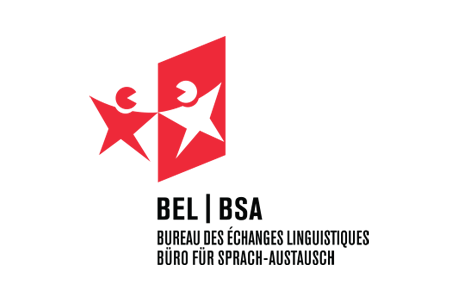 Le Bureau des Echanges Linguistiques (BEL) dépend du Département de l'Economie et de la Formation de l’Etat du Valais (DEF).
Il propose des échanges de classes et individuels, pour les différents degrés
de la formation valaisanne.Le BEL est à disposition : des élèves de l'Ecole Primaire, du Cycle d'Orientation, et de leur familledes étudiants du Secondaire II (Collège et ECCG)des apprentis et stagiaires (apprentis diplômés)des enseignants et des directions d'école des enseignants en cours de formationVous pouvez également consulter notre site internet : www.vs.ch/belLe Bureau des Echanges Linguistiques (BEL) propose : Pour les élèves de 7H - 8H Des échanges de classes entre les deux parties linguistiques du canton : activités scolaires communes et/ou rencontres culturelles des deux côtés de "la Raspille". Un échange de courte durée dans le Haut-Valais, en Suisse allemande ou 
au Tessin, organisé sur des périodes de vacances.Pour les élèves du Secondaire I Une année en immersion (tous les degrés 9-10-11-12e année) dans un cycle d'orientation de l’autre partie linguistique du canton du Valais ou de Berne."Deux langues - ein Ziel" : 9 jours d'échange en 9CO sur le temps scolaire."Deux langues - ein Ziel+" : pour les élèves de 10CO qui souhaitent renouveler    l’expérience avec leur partenaire de 9CO ou avec nouveau partenaire, sur le temps scolaire."Vas-y! Komm!" : une à deux semaines d’échange avec un élève de Suisse centrale en 11CO, durant le temps scolaire.Un échange de courte durée en Valais, en Suisse allemande, au Tessin, en Allemagne, sur la période des vacances.Pour les étudiants du Secondaire II Une année en immersion au collège ou à l’ECCG de Brigue.Les filières bilingues au Sec II.Un échange de courte/moyenne durée en Suisse allemande, en Allemagne,
en Italie, en Espagne. Un échange de courte durée dans le Haut-Valais, en Suisse allemande ou 
au Tessin, sur la période de vacances.Pour les apprentis Une formation linguistique E-Pro : possibilité d’effectuer une partie/la totalité de la formation en entreprise dans l’autre partie linguistique du canton du Valais.(formation théorique sur l’un des deux sites). 
Une formation linguistique Erasmus+ : stage dans un pays européen, développé conjointement avec Movetia, pour des professionnels avec cfc-afp ou apprentis en cours de formation​​​​​​​ (à discuter).Une formation linguistique Cross-Pro : échange de classes piloté par les enseignants Pour les stagiaires Un stage PRO-L2 : à la fin de l’apprentissage, possibilité d’effectuer un stage dans une entreprise de l’autre partie linguistique du canton du Valais durant une année, tout en suivant une formation linguistique, culturelle tous les vendredis à la HES SO.Un stage « Erasmus+ » en Europe, de 2 semaines à une année, début du stage dans les 12 mois qui suivent l’obtention du diplôme.Pour les enseignants Une formation linguistique Cross-Pro : pilotage d’un projet d'échange de classes (écoles professionnelles) dans le canton du Valais, en Suisse ou en Europe pour une durée minimale de 2 jours.Une formation linguistique Inter-Pro : projet de collaboration entre les directeurs de diverses écoles professionnelles. L'enseignant change de lieu de travail et enseigne dans une autre école professionnelle dans sa propre langue. Un échange d’enseignants Valais-Nidwald : observation et assistance d’un collègue pendant une à trois semaines, dans une école du canton de Nidwald.  Une formation langagière : développement des compétences linguistiques en langues étrangères lors d'un stage linguistique subventionné par Erasmus+ ou par l'Etat du Valais.Un programme d’assistance de langue : acquisition de premières expériences professionnelles en tant qu’enseignant (possible 5 ans après la fin de la formation), tout en améliorant ses connaissances linguistiques et en vivant des expériences interculturelles enrichissantes, en Suisse et à l’étranger. 